Муниципальное бюджетное общеобразовательное учреждение «Заяченская основная общеобразовательная школа Корочанского района Белгородской области»Приказ02 июня 2023 года                                                                             № 38На основании открытия центра образования естественно-научной и технологической направленностей «Точка Роста» приказываю:Разработать и утвердить общеобразовательные программы по учебным предметам: физика, биология, химия, технология.Разработать и утвердить программы дополнительного образования кружка: «Комнатное и приусадебное цветоводство», «Технология и творчество».Разработать и утвердить программу внеурочной деятельности Агрокласс «Росток».Учителю Павловой И.В. разработать рабочую программу учебного предмета «Биология», рабочую программу предмета «Химия» до 20 августа 2023 года.Учителю Дегтевой Л.В. разработать рабочую программу учебного предмета «Физика» до 20 августа 2023 года.Учителю Ткачеву А.С. разработать рабочую программу учебного предмета «Технология» до 20 августа 2023 года.Контроль над исполнением данного приказа возлагаю на заместителя директора Дёгтеву Н.Г.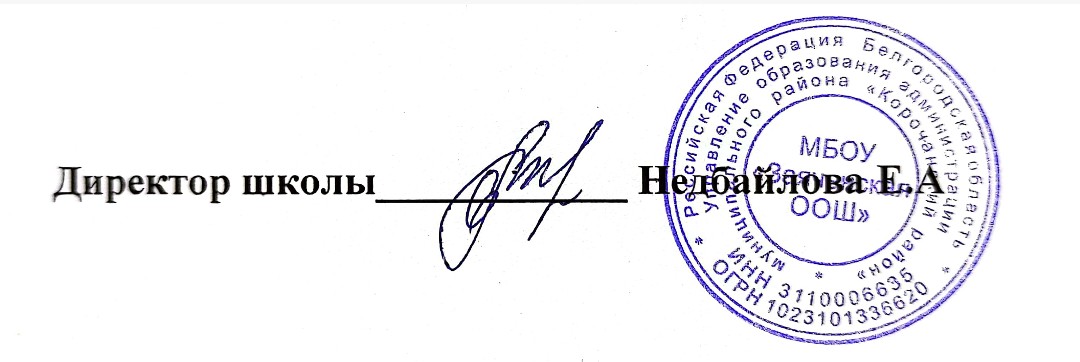 